 Итоги мониторингов, проводимых организацией. 1.1.1  Результаты освоения обучающимся образовательных программ по итогам мониторингов, проводимых образовательной организацией.                                                  Справка   по результатам освоения обучающимся образовательных программ, подтверждающая положительную динамику результатов обученности  учащихся по итогам мониторингов, проводимых организацией, выдана учителю начальных классов Гашимовой Саиде Сайпуллаевне Русский языкЛитературное чтение Математика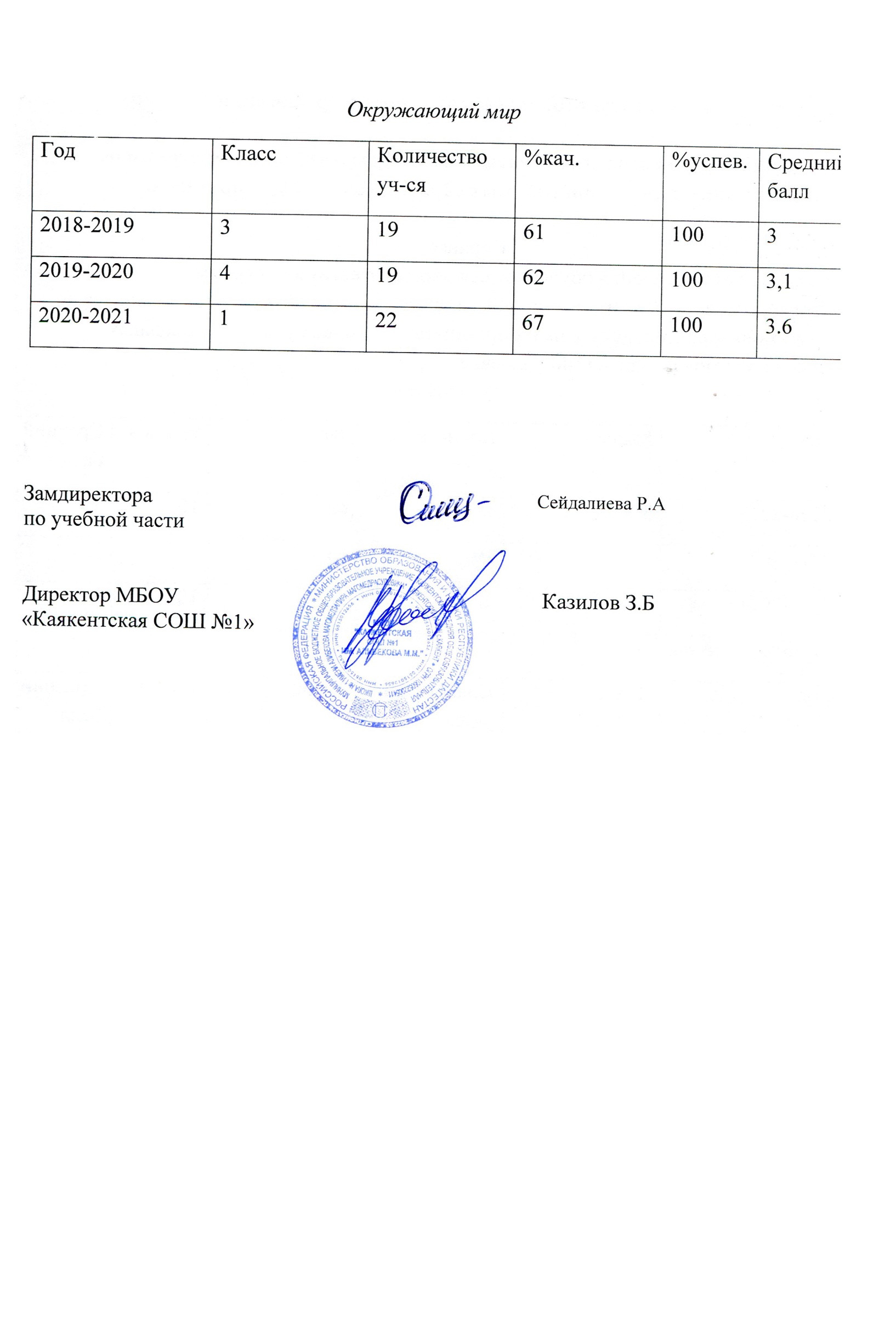 ГодКлассКоличество уч-ся%кач.%успев. Средний балл2018-20193196210032019-20204196310032020-2021122661003.4ГодКлассКоличество уч-ся%кач.%успев. Средний балл2018-2019319611003.252019-2020419631003,52020-2021122671003.6ГодКлассКоличество уч-ся%кач.%успев. Средний балл2018-20193196110032019-20204196210032020-2021122641003,3